                              ПРОЕКТ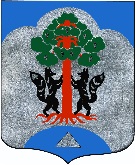 АдминистрацияМуниципального образования Сосновское сельское поселениемуниципального образования Приозерский муниципальный районЛенинградской областиП О С Т А Н О В Л Е Н И Е  от ___ _________ 2019 года № В целях обеспечения исполнения полномочий по приобретению жилья в муниципальный жилой фонд на территории муниципального образования Сосновское сельское поселение муниципального образования Приозерский муниципальный район Ленинградской области,  в соответствии с Порядком определения средней  рыночной  стоимости одного квадратного метра общей площади жилья, приобретаемого в муниципальный жилищный фонд по муниципальному образованию Сосновское сельское поселение муниципального образования Приозерский муниципальный район Ленинградской области, утвержденным постановлением администрации  муниципального образования Сосновское сельское поселение Приозерский муниципальный район Ленинградской области от 29 июня 2016 года № 310,  руководствуясь Уставом муниципального образования Сосновское  сельское поселение муниципального образования Приозерский муниципальный район Ленинградской области, администрация МО  Сосновское  сельское поселение ПОСТАНОВЛЯЕТ:Установить среднюю рыночную стоимость одного квадратного метра общей площади жилья на четвертый квартал 2019 года по муниципальному образованию Сосновское сельское поселение муниципального образования Приозерский муниципальный район Ленинградской области в размере 58 568 (пятьдесят восемь тысяч пятьсот шестьдесят восемь) рублей 00 копеек (приложение 1).Опубликовать настоящее постановление на официальном сайте администрации МО Сосновское сельское поселение муниципального образования Приозерский муниципальный район Ленинградской области www.admsosnovo.ru, и средствах массовой информации.Настоящее Постановление вступает в силу с момента опубликования.Контроль за исполнением постановления оставляю за собой.   И.о. главы администрации	                                                                        М.А. Евтеева                                         Согласовано: Гермонина Н.Н.Головинская Н.М.Разослано: дело – 2, отдел по жил, политике – 1, прокуратура – 1, ЛЕНОБЛИНФОРМ -1.Исп. С.В. Лу 8(81379) 61-830Приложение 1 к постановлению администрации МО Сосновское сельское поселениеМО Приозерский муниципальный районЛенинградской области№  от _________ 2019 годаРасчёт средней рыночной стоимости 1 кв.м. общей площади жилья на 4 квартал 2019 года по муниципальному образованию Сосновское сельское поселение МО Приозерский муниципальный район Ленинградской областиСт.стат = (59 001 + 51 809) /2=55 405 руб./кв.м.Письмо начальника ОГС в г. Приозерске от 18.07.2019 года       Ст_стат: первичный рынок: 59 001 руб./кв.м.                        вторичный рынок: 51 809 руб./кв.м.Ст. дог = 48 565 руб./кв.м.(2 556 822 + 2 021 760 + 2 595 500 + 3 532 900 + 2 567 816) / (53,49 + 42,12 + 51,91 + 72,1 + 53,72) = 48 565 руб.кв.м. УРСТ:Площадь 53,49 кв.м., стоимость 2 556 822 рублей;Площадь 42,12 кв.м., стоимость 2 021 760 рублей;Площадь 51,91 кв.м., стоимость 2 595 500 рублей;Площадь 72,1 кв.м., стоимость 3 532 900 рублей;Площадь 53,72 кв.м., стоимость 2 567 816 рублей.Ст.кред = (37 667 + 49 920) /2 = 43 794 руб./кв.м.По данным: ИП Савватеева - 37 667 руб./кв.м. за 3 квартал 2019 года;   Обл. ЖАИК по Приозерскому району - 49 920 руб./кв.м. за 3 квартал 2019 года.Ст.строй = (55 000+130 000) /2 = 92 500 руб./кв.м.По данным: ООО «Викинг-Недвижимость» - 55 000 руб./кв.м. за 3 квартал 2019 года;ООО «КОРПОРАЦИЯ РУСЬ» - 130 000 руб./кв.м. за 3 квартал 2019 года.                                                        Среднее значение стоимости 1 кв.м общей площади жилья по муниципальному образованию Сосновское сельское поселение (Ср_кв.м)      Ср_кв.м = Ст_кред х 0,92 + Ст. дог x 0,92 + Ст_стат + Ст строй                                                               N        0,92 – коэффициент, учитывающий долю затрат покупателя по оплате услуг риэлторов, нотариусов, кредитных организаций (банков) и других затратN = 4 (количество показателей, используемых при расчёте)      Ср кв.м = (43 794*0,92) + (48 565*0,92) + 55 405 + 92 500_ =   58 219 руб./кв.м.                                                          4       Ср. кв.м. = 58 219 руб./кв.м.       Ср. ст. кв.м = Ср. кв.м х К дефлК_ дефл – индекс-дефлятор, определяемый на основании дефляторов по видам экономической деятельности, индекса цен производителей (раздел капитальные вложения (инвестиции) уполномоченным федеральным органом исполнительной власти на расчётный квартал)К. дефл. – 100,6 (Утвержден Министерством экономического развития Российской Федерации)Ср. ст. кв.м = 58 219 х 1,006 = 58 568 руб. 00 коп.Об установлении средней рыночной стоимости одного квадратного метра общей площади жилья на четвертый квартал 2019 года по муниципальному образованию Сосновское сельское поселение муниципального образования Приозерский муниципальный район Ленинградской областиНазвание муниципального образованияПравовой акт об установлении средней рыночной стоимости 1 кв.м. на 4 квартал2019 года         (№, дата)Расчетные показателиРасчетные показателиРасчетные показателиРасчетные показателиРасчетные показателиРасчетные показателиНазвание муниципального образованияПравовой акт об установлении средней рыночной стоимости 1 кв.м. на 4 квартал2019 года         (№, дата)Ср. ст. кв.м.Ср. кв.м.Ст. дог.Ст. кред.Ср. стат.Ст. Строй.Название муниципального образованияПравовой акт об установлении средней рыночной стоимости 1 кв.м. на 4 квартал2019 года         (№, дата)Ср. ст. кв.м.Ср. кв.м.Ст. дог.Ст. кред.Ср. стат.Ст. Строй.12345678Сосновское сельское поселениеПостановление администрации от ______ 2019 года № 58 56858 21948 56543 79455 40592 500